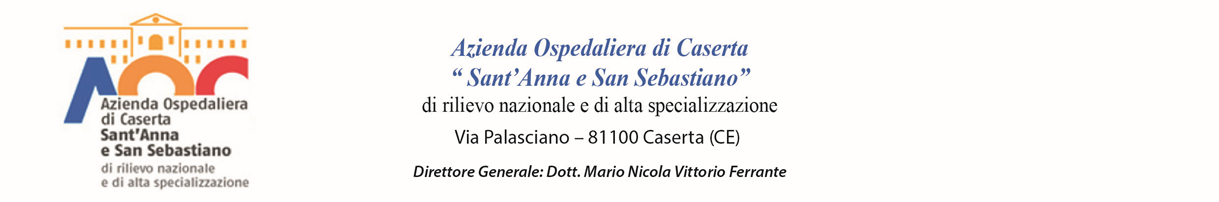                                                                                                                                                        ALL.B
            DICHIARAZIONE SOSTITUTIVA DI CERTIFICAZIONE E/O DI ATTO DI NOTORIETA’(Art.46 e 47 del D.P.R n.445 del 28/12/2000)Il/La sottoscritto/a ________________________________________________________________                   Nata/o a ______________   il _______________________________________________________ residente a ______________________________________________________________________ai fini dell’affidamento dell’insegnamento del Corso di Laurea per la professione sanitaria  OSTETRICA, della Università degli Studi della Campania “Luigi Vanvitelli”, attivato presso la sede di formazione esterna Azienda Ospedaliera “Sant’Anna e San Sebastiano” di Caserta;SSD: ___________codice Insegnamento: _____________________________________________denominazione Insegnamento:______________________________________________________C.I.______________DenominazioneC.I._______________________________________________Codice  C. I.:___________ CFU________________ Ore_________ A./S._____________________ai sensi degli artt. 46 e 47 e consapevole delle sanzioni penali previste dall’art. 76 del D.P.R. n.445/2000 per le ipotesi di falsità in atti e dichiarazioni mendaci, sotto la propria responsabilità;DICHIARAdi essere dipendente a tempo indeterminato dell’A.O.  “Sant’Anna e San Sebastiano” di Caserta dal ___________________in qualità di  _______________________________________________________________________  assegnato  alla Unità Operativa ________________________________________________________ con contratto di lavoro a tempo Indeterminato  e con rapporto _______________________________  Allega copia del documento di riconoscimento in corso di validità.Caserta,                                                                                                                                                                                                                                                          													                                                      										      (leggibile e di proprio pugno)